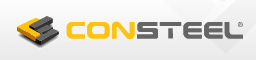 CONSTEEL ConSteel Solutions Ltd. offers structural analysis and design tools for offices mainly involved in constructions of steel and com­posite structures. The tools have been devel­oped by a professional team of structural scientists, engineers and programmers being in daily connection with end user engineers. Our philosophy is to provide flexibility in the direction of development for the users considering fully the most recent needs in their everyday work.ConSteel is a structural analysis and design software with a unique innovative workflow. The core of this workflow is an extended and more realistic creation of the global 30 model including all relevant structural elements in their exact positions, with their exact connectivity’s. Based on this realistic model ConSteel is able to automatically perform an integrated analysis and design, evaluating all the strength, stability and dynamic and service­ability limit states.csJoint is a connection design tool for steel structures with a wide range of different avail­able connection types. The design tools cover practically the whole connection standard of Eurocode 3 Part 7-8. Connections can be defin­ing all geometric parameters, or based on the global model of ConSteel, using the automatic joint identification tool. Designed connections can be placed on the structural model having its stiffness also be taken into consideration.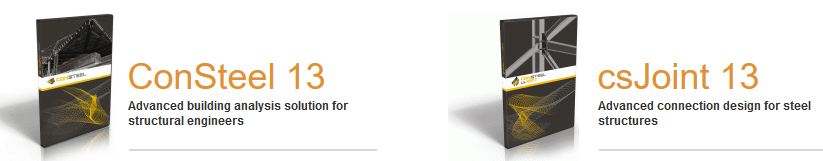 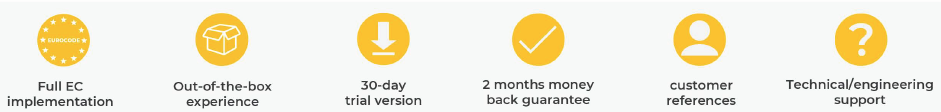 